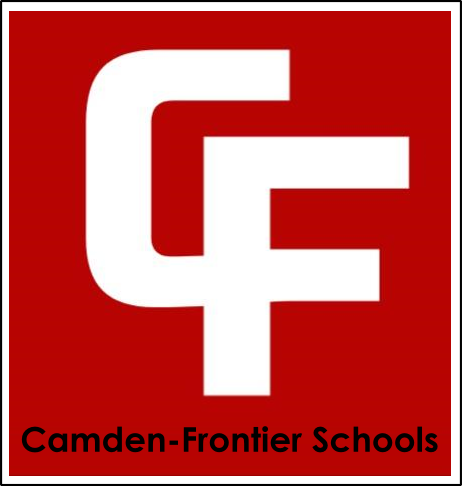 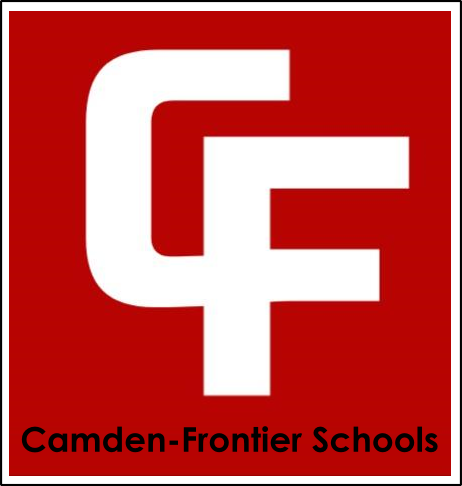 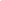 Call to Order & Roll CallMembers Present- Emily Morrison, Nathan VanAken, Gary Morrison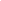 Discussion ItemsE-RateBidCost to districtFacilities ImprovementsRoof RepairParking LotResurface/restripeSinking FundsPlay StructureGame TimeExamples$150,000ESSR Funds for purchaseSinking funds for InstallationDiscussed the impact of E-Rate on the district.  We are reimbursed at 85% of our expenses to replace access points, switches and other hardware necessary to connect to the internet.  Discussed potential summer projects including parking lot maintenance (seal coating and restripping), need to get quote for the work.  Contact GameTime for an official quote on pieces of playground equipment.Establish a list of line items paid out through ESSR that will not be continued and those that will not be carried on.